My LifeName:__________________________________________ Period: 5/7,   9/11,   6/8,   10/12Directions: Answer the following questions.  There is no wrong answer. You answer based on your interpretation of the question. You will not be sharing this aloud. This is a personal reflection.  What is your Zodiac Sign?____________________________________Where are you from?_______________________________________Have you ever moved? Yes/No If so where to?__________________________________________________________________________________________________________Describe a time you were injured? ___________________________________________________________________________________________________________________Describe a really happy time in your life._______________________________________________________________________________________________________________Describe a really big struggle you’ve had to face in your life?_______________________________________________________________________________________________Describe a time you learned a big lesson?______________________________________________________________________________________________________________Describe an accomplishment you’ve made or something you’ve done that you are proud of ______________________________________________________________________Describe your parents or guardians (personality, what is your relationship like with them?)__________________________________________________________________________________________________________________________________________Describe your family (similar to above) ________________________________________________________________________________________________________________Use the questions to inspire a “My Life Map”. You may illustrate your map or timeline any way you would like to.  Include 10 or more items on your map. Here is an example: 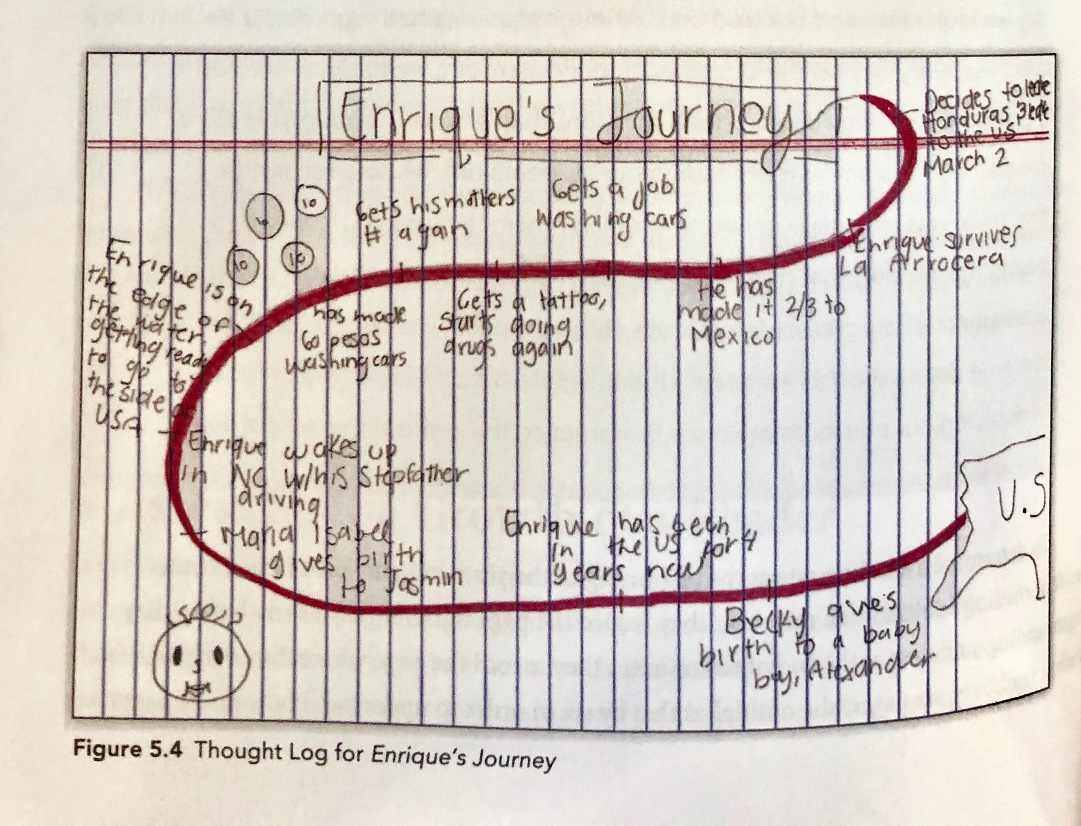 